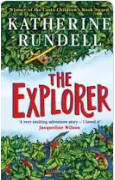 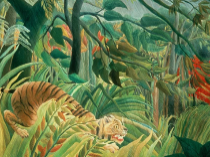 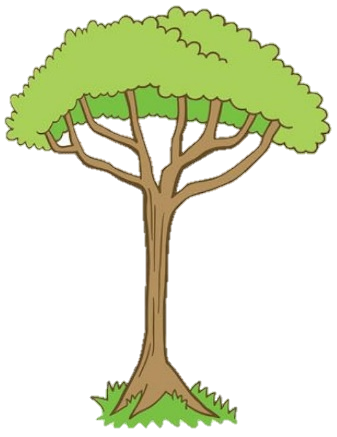 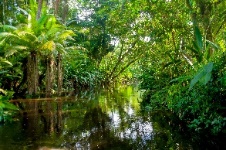 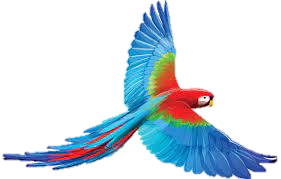 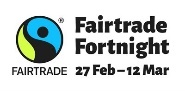 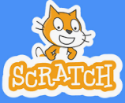 Science Properties and Changes in MaterialsTo compare and group together everyday materials based on their properties and response to magnets; to know that some materials will dissolve in liquid to form a solution, and describe how to recover a substance from a solution.  To use knowledge of solids, liquids and gases to decide how mixtures might be separated. To give reasons (based on evidence from comparative fair tests) for the particular uses of everyday materials.  To investigate reversible and irreversible changes. 